12 marca 2016, sobota 			        Jr 11,18-20; Ps 7,2-12; J 7,40-53NAWRACAĆ SIĘ, TO PROSIĆ O PRZEJRZENIE Jr 11, 18-19Pan mnie pouczył i zrozumiałem; wtedy przejrzałem ich postępki. Ja zaś jak potulny baranek, którego prowadzą na zabicie, nie wiedziałem, że powzięli przeciw mnie zgubne plany: „Zniszczmy drzewo w pełni jego sił, zgładźmy go z ziemi żyjących, a jego imienia niech już nikt nie wspomina!”Potrzebujemy w naszym życiu prosić o przejrzenie (otworzenie oczu), aby ujrzeć motywacje i intencje nie tylko swoje, ale także i innych. Prorok Jeremiasz pisze wprost, iż Bóg go pouczył i przejrzał ich postępki. Ważne jest bowiem z kim współpracujemy i z kim prowadzimy interesy.Czy prosisz o przejrzenie, aby ujrzeć Bożymi oczami swoje i innych postępki? Pomódl się: Jezu, dziękuję Ci za przejrzenie na prawdę o osobie i innych. NAWRACAĆ SIĘ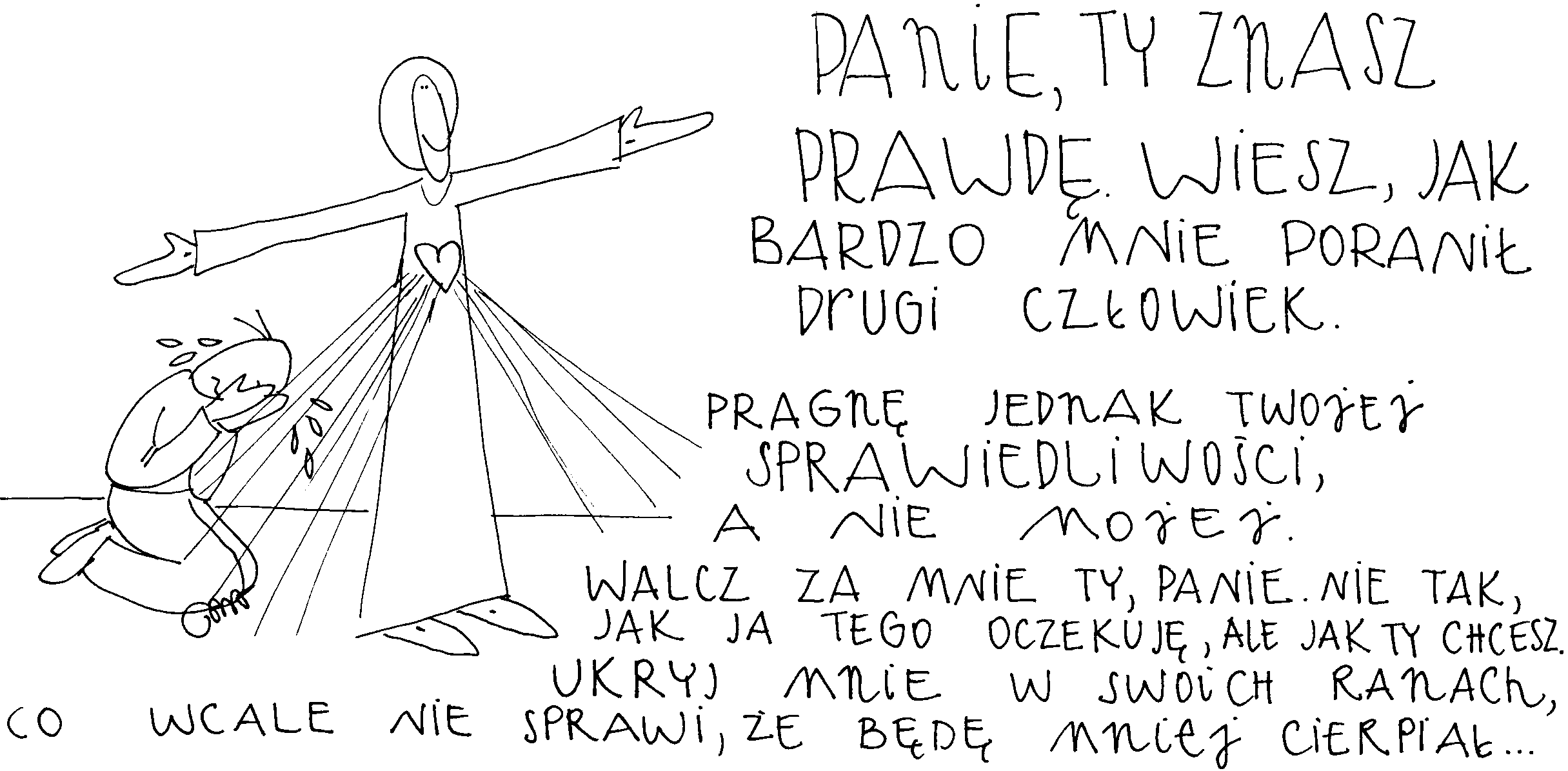 6 marca 2016, niedziela 	   Joz 5,9-12; Ps 34,2-7; 2 Kor 5,17-21;Łk 15,1-3,11-32NAWRACAĆ SIĘ, TO DOŚWIADCZAĆ SWOJEJ ZIEMI OBIECANEJIz 5, 9a. 10-11Pan rzekł do Jozuego: „Dziś zrzuciłem z was hańbę egipską”. Rozłożyli się obozem Izraelici w Gilgal i tam obchodzili Paschę czternastego dnia miesiąca wieczorem, na stepach Jerycha. Następnego dnia Paschy jedli z plonu tej krainy, chleby przaśne i ziarna prażone tego samego dnia.Każdy z nas potrzebuje doświadczyć swojej własnej paschy, czyli wyjścia z niewoli przez swoje Morze Czerwone. Naród wybrany wychodził przez pustynię do ziemi obiecanej. Ziemia obiecana jest darem wolności, ale jest także zadaniem. Każdy z nas posiada swoją ziemię obiecaną, do której ma dotrzeć.Czy doświadczasz swojej paschy czyli ujrzenia swojej niewoli i wychodzenia z niej? Pomódl się: Jezu, dziękuję Ci za dar mojej paschy. Dziękuję za łaskę dojścia do swojej ziemi obiecanej. 7 marca 2016, poniedziałek 		      Iz 65,17-21; Ps 30,2-13; J 4,43-54NAWRACAĆ SIĘ, TO WZRASTAĆ W WIERZE, ABY DOJŚĆ DO SWOJEJ ZIEMI OBIECANEJIz 65, 17-18Tak mówi Pan: „Oto Ja stwarzam nowe niebiosa i nową ziemię; nie będzie się wspominać dawniejszych dziejów ani na myśl one nie przyjdą. Przeciwnie, będzie radość i wesele na zawsze z tego, co Ja stworzę; bo oto Ja uczynię z Jerozolimy wesele i z jej ludu – radość.”Aby doświadczać w swoim życiu nowych niebios i nowej ziemi potrzebujemy wzrastać w wierze. Ta wiara doprowadzi nas do ziemi obiecanej. Wołajmy zatem o przymnożenie wiary, która doprowadzi nas do pełni radości.Czy wołasz z całą determinacją o wiarę potrzebną do wyjścia ze swojej niewoli i dojścia do ziemi obiecanej? Pomódl się: Jezu, dziękuję Ci za dar wiary. Dziękuję za moje dojście do ziemi obiecanej.8 marca 2016, wtorek 			   Ez 47,1-12; Ps 46,2-9; J 5,1-3a.5-16NAWRACAĆ SIĘ, TO NAPEŁNIAĆ SIĘ WODĄ UWIELBIENIAEz 47, 8-9Woda ta płynie na obszar wschodni, wzdłuż stepów, i rozlewa się w wodach słonych, a wtedy wody stają się zdrowe. Wszystkie też istoty żyjące, od których tam się roi, dokądkolwiek potok wpłynie, pozostają przy życiu: będzie tam też niezliczona ilość ryb, bo dokądkolwiek dotrą te wody, wszystko będzie uzdrowione.Woda płynąca ze świątyni to woda uwielbienia, która jest nam potrzebna do uzdrowienia. Potrzebujemy każdego dnia zanurzać się w wodzie uwielbienia, aby doświadczać uzdrowienia. Ono zawsze przychodzi we właściwym momencie. Uwielbienie niesie uzdrowienie, oczyszczenie i harmonię wewnętrzną.Czy napełniasz się każdego dnia wodą uwielbienia? Czy prosisz o dar uwielbienia? Pomódl się: Jezu, dziękuję Ci za dar uwielbienia. Dziękuję, że mogę napełniać się nim każdego dnia. 9 marca 2016, środa 				    Iz 49,8-15; Ps 145,8-918; J 5,17-30NAWRACAĆ SIĘ, TO BYĆ CIERPLIWYM Iz 49, 8-9aTak mówi Pan: Gdy nadejdzie czas mej łaski, wysłucham cię, w dniu zbawienia przyjdę ci z pomocą. A ukształtowałem cię i ustanowiłem przymierzem dla ludu, aby odnowić kraj, aby rozdzielić spustoszone dziedzictwa, aby rzec więźniom: „Wyjdźcie na wolność!”, a marniejącym w ciemnościach: „Ukażcie się!”Jedni proszą i otrzymują natychmiast, inni proszą i otrzymują po latach. Potrzebujemy wzrastać w cierpliwości i zaufaniu, że Jezus nas kocha i czyni to z miłości. Bóg żywy spogląda na nas z innej perspektywy, z perspektywy wieczności.Czy prosisz o łaskę cierpliwości i zaufania w sytuacjach trudnych i przedłużających się? Pomódl się: Jezu dziękuję Ci za Twoją wielkoduszna miłość. Dziękuję, że mnie zawsze wysłuchujesz.10 marca 2016, czwartek 			   Wj 32,7-14; Ps 106,19-23; J 5,31-47NAWRACAĆ SIĘ, TO WSTAWIAĆ SIĘ ZA INNYMIWj 32, 11-12aMojżesz jednak zaczął usilnie błagać Pana, Boga swego, i mówić: Dlaczego, Panie, płonie gniew Twój przeciw ludowi Twemu, który wyprowadziłeś z ziemi egipskiej wielką mocą i silną ręką? Czemu to mają mówić Egipcjanie: „W złym zamiarze wyprowadził ich, chcąc ich wygubić w górach i zgładzić z powierzchni ziemi”? Inni potrzebują naszego wsparcia modlitewnego, tak jak potrzebował go Naród Wybrany. Inni potrzebują naszego wstawiania się, aby dobro mogło wybrzmieć w ich życiu. Bóg potrzebuje swoich wstawienników troszczących się o innych.Czy wstawiasz się za innymi do Boga żywego, choćby w modlitwie różańcowej? Pomódl się: Jezu, dziękuję Ci za dar modlitwy wstawienniczej. Dziękuję Ci za dobro, które może się przez moje wstawiennictwo narodzić. 11marca 2016, piątek 		       Mdr 2,1-22; Ps 34,17-23; J 7,1-2.10.25-30NAWRACAĆ SIĘ, TO POZOSTAWIĆ ZEMSTĘ BOGUPs 34, 19-21Pan jest blisko ludzi skruszonych w sercu, ocala upadłych na duchu. Liczne są nieszczęścia, które cierpi sprawiedliwy, ale Pan go ze wszystkich wybawia. On czuwa nad każdą jego kością i żadna z nich nie zostanie złamana.Jezus widzi nasze rany, nasze zmaganie, nasze pogruchotane życie. Pragnie być naszym wsparciem. Jest tym, który leczy wszystkie nasze choroby. Jest tym, który oczekuje, iż zemstę pozostawimy w Jego rękach, bowiem zemsta i nienawiść zabijają człowieka od wewnątrz.Czy zemstę pozostawiłeś Bogu żywemu? Czy prosisz o łaskę przebaczenia i pojednania? Pomódl się: Jezu, dziękuję Ci za dar uzdrowienia wewnętrznego i fizycznego. Dziękuję, że zemstę mogę pozostawić Tobie. 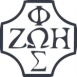 Opracowała: Jolanta Prokopiuk, korekta: Elżbieta i Grzegorz Kowalewscy,ilustracje: Marta Stańco, skład: Mariusz Stańco.Wspólnota Domowego Kościoła Ruchu Światło – Życie  „On Jest”Teksty do medytacji znajdują się na stronie: www.albertwielki.pl.
Teksty do medytacji znajdują się na stronie: www.albertwielki.pl.
